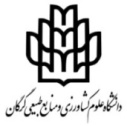 بسمه تعالیصورتجلسه دفاع از پایاننامه کارشناسی ارشدIn the name of God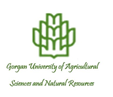 MSc. Thesis Examiners’ Reportنام و نام خانوادگی:نام و نام خانوادگی:نام و نام خانوادگی:گروه آموزشی:                            گروه آموزشی:                            گروه آموزشی:                            شماره دانشجویی:شماره دانشجویی:شماره دانشجویی:رشته تحصیلی:رشته تحصیلی:رشته تحصیلی:ساعت و تاریخ دفاع:ساعت و تاریخ دفاع:ساعت و تاریخ دفاع:محل برگزاری:محل برگزاری:محل برگزاری:عنوانپایاننامه:فارسی:انگلیسی:فارسی:انگلیسی:فارسی:انگلیسی:فارسی:انگلیسی:فارسی:انگلیسی:جلسه دفاع از پایاننامه کارشناسی ارشد نامبرده با حضور اعضای محترم هیات داوران به شرح ذیل برگزار گردید و پایاننامه با درجه               پذیرفته شد.     جلسه دفاع از پایاننامه کارشناسی ارشد نامبرده با حضور اعضای محترم هیات داوران به شرح ذیل برگزار گردید و پایاننامه با درجه               پذیرفته شد.     جلسه دفاع از پایاننامه کارشناسی ارشد نامبرده با حضور اعضای محترم هیات داوران به شرح ذیل برگزار گردید و پایاننامه با درجه               پذیرفته شد.     جلسه دفاع از پایاننامه کارشناسی ارشد نامبرده با حضور اعضای محترم هیات داوران به شرح ذیل برگزار گردید و پایاننامه با درجه               پذیرفته شد.     جلسه دفاع از پایاننامه کارشناسی ارشد نامبرده با حضور اعضای محترم هیات داوران به شرح ذیل برگزار گردید و پایاننامه با درجه               پذیرفته شد.     جلسه دفاع از پایاننامه کارشناسی ارشد نامبرده با حضور اعضای محترم هیات داوران به شرح ذیل برگزار گردید و پایاننامه با درجه               پذیرفته شد.     اعضای هیأت داوراناعضای هیأت داوراننام و نام خانوادگیمرتبه علمینام دانشگاهامضا عضو حاضراستاد راهنما استاد راهنما استاد راهنمااستاد راهنمااستاد مشاوراستاد مشاوراستاد مشاور استاد مشاور استاد مشاوراستاد مشاوراستاد داور اولاستاد داور اولاستاد داور دوماستاد داور دومتائید مديریت تحصيلات تكميلي دانشگاه:تاريخ:تائید مديریت تحصيلات تكميلي دانشگاه:تاريخ:تائید مديریت تحصيلات تكميلي دانشگاه:تاريخ:تائید مديریت تحصيلات تكميلي دانشگاه:تاريخ:تائید مديریت تحصيلات تكميلي دانشگاه:تاريخ:تائید مديریت تحصيلات تكميلي دانشگاه:تاريخ:Department:Department:Student Name:Student Name:Student Name:Student No.:Student No.:Discipline/Major:Discipline/Major:Discipline/Major:Date & Time:Date & Time:Location:Location:Location:Thesis TitleThe examiners evaluated this Thesis as follows, after they listened to the student’s presentation and viva:Excellent             Very Good                 Good              Not AcceptableThe examiners evaluated this Thesis as follows, after they listened to the student’s presentation and viva:Excellent             Very Good                 Good              Not AcceptableThe examiners evaluated this Thesis as follows, after they listened to the student’s presentation and viva:Excellent             Very Good                 Good              Not AcceptableThe examiners evaluated this Thesis as follows, after they listened to the student’s presentation and viva:Excellent             Very Good                 Good              Not AcceptableThe examiners evaluated this Thesis as follows, after they listened to the student’s presentation and viva:Excellent             Very Good                 Good              Not AcceptableSignatureUniversityAcademic positionNameRoleSupervisorCo SupervisorAdvisorAdvisorAdvisorExaminer/ Graduate Studies epresentativeExaminerDirector of Graduate Studies:       SignatureDirector of Graduate Studies:       SignatureDirector of Graduate Studies:       SignatureDirector of Graduate Studies:       SignatureDirector of Graduate Studies:       Signature